15.11.2018Г. №57-пРОССИЙСКАЯ ФЕДЕРАЦИЯИРКУТСКАЯ ОБЛАСТЬАЛАРСКИЙ МУНИЦИПАЛЬНЫЙ РАЙОНМУНИЦИПАЛЬНОЕ ОБРАЗОВАНИЕ «МОГОЕНОК»АДМИНИСТРАЦИЯПОСТАНОВЛЕНИЕО РЕЕСТРЕ МЕСТ (ПЛОЩАДОК) НАКОМЛЕНИЯ ТВЕРДЫХ КОММУНАЛЬНЫХ ОТХОДОВ НА ТЕРРИТОРИИ МУНИЦИПАЛЬНОГО ОБРАЗОВАНИЯ «МОГОЕНОК»       В соответствии с Федеральным законом от 24.06.1998 №89-ФЗ «Об отходах производства и потребления», Федеральным законом от 10.01.2002 г. №7-ФЗ «Об охране окружающей среды», Федеральным законом от 06.10.2003 №131-ФЗ «Об общих принципах организации местного самоуправления в Российской Федерации», руководствуясь Уставом муниципального образования «Могоенок», Администрация муниципального образования «Могоенок»                                                 ПОСТАНОВЛЯЕТ:1.  Утвердить реестр мест (площадок) накопления твердых коммунальных отходов на территории муниципального образования «Могоенок» (приложение №1). 2. Опубликовать данное постановление в периодическом печатном средстве массовой информации «Могоеновский вестник» и разместить на официальном сайте муниципального образования «Могоенок» в информационно-телекоммуникационной сети «Интернет». 3.  Контроль  за данным постановлением оставляю за собой.Глава муниципального образования «Могоенок» М.П. КлименковПриложение к постановлению  администрациимуниципального образования «Могоенок» От 15.11.2018г. № 57-пРЕЕСТРМЕСТ (ПЛОЩАДОК) НАКОПЛЕНИЯ ТВЕРДЫХ КОММУНАЛЬНЫХ ОТХОДОВ НА ТЕРРИТОРИИ МУНИЦИПАЛЬНОГО ОБРАЗОВАНИЯ «МОГОЕНОК»РАЗДЕЛ IДанные о нахождении мест (площадок) накопления твердых коммунальных отходовСведения об адресах мест (площадок) накопления твердых коммунальных отходовСхемы размещения мест накопления твердых коммунальных отходов на карте муниципального образования «Могоенок»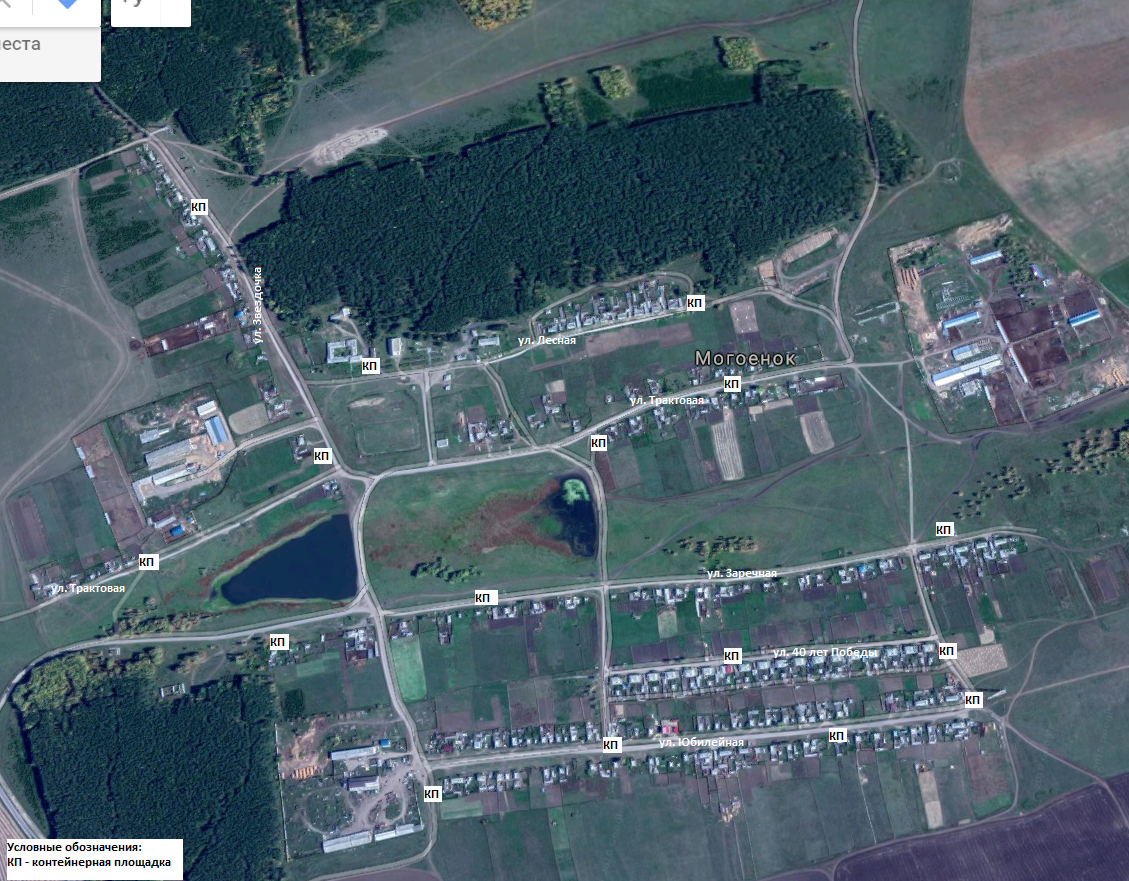 Рисунок 1. Схемы размещения мест накопления твердых коммунальных отходов на территории с. Могоенок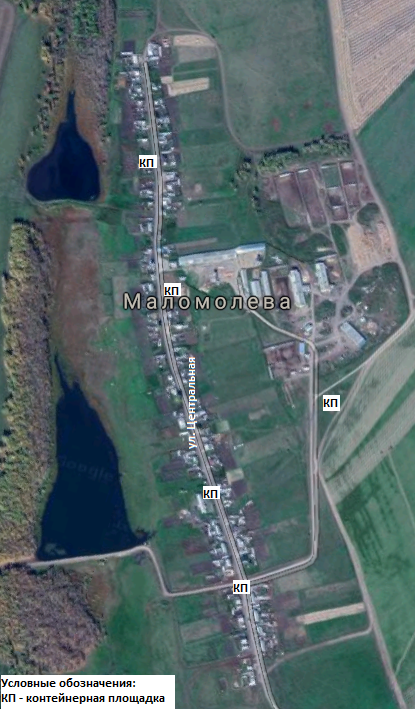 Рисунок 2. Схемы размещения мест накопления твердых коммунальных отходов на территории д. Маломолева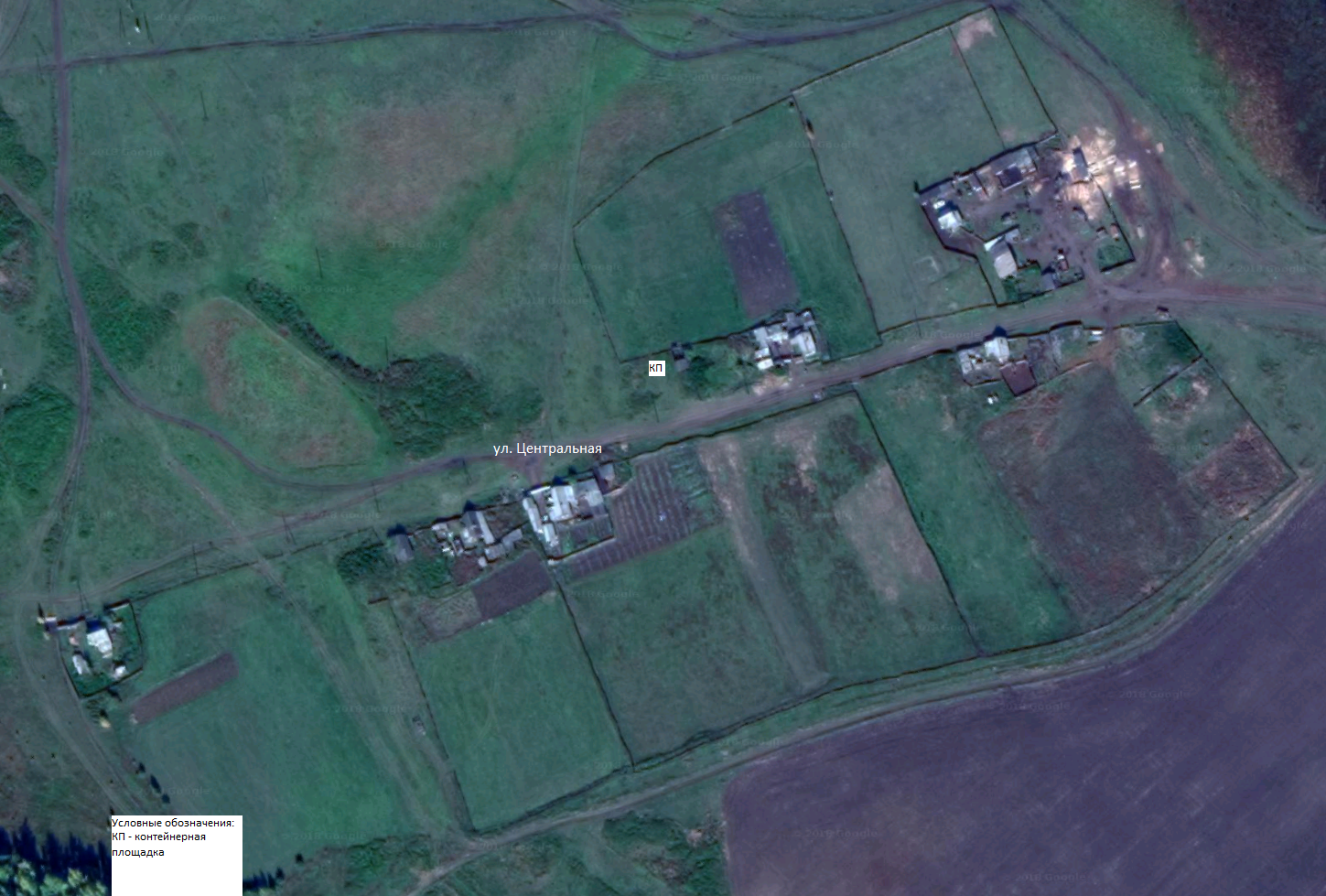 Рисунок 3. Схемы размещения мест накопления твердых коммунальных отходов на территории д. Могой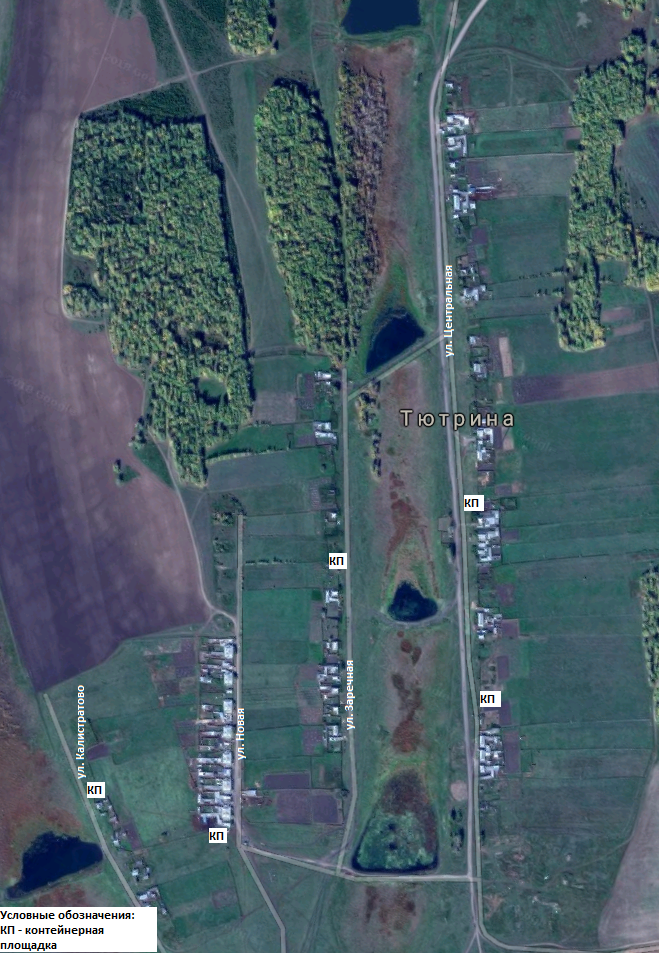 Рисунок 4. Схемы размещения мест накопления твердых коммунальных отходов на территории д. Тютрина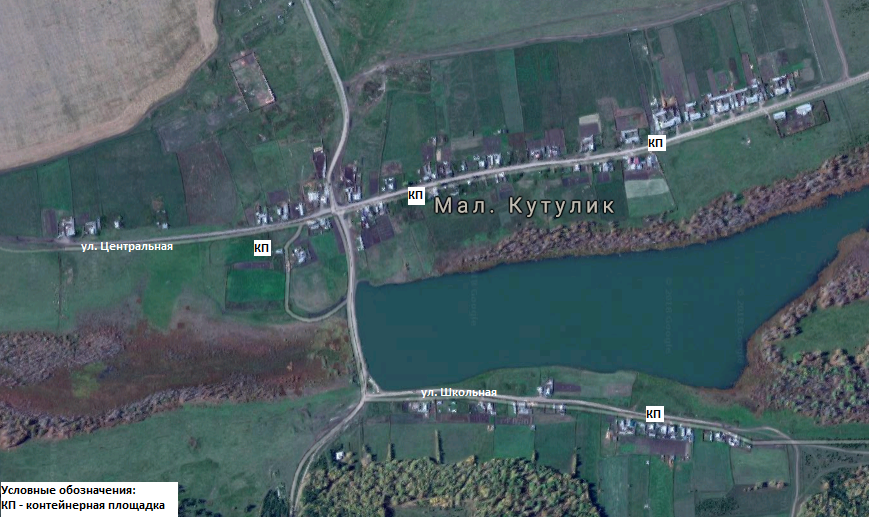 Рисунок 5. Схемы размещения мест накопления твердых коммунальных отходов на территории д. Малый Кутулик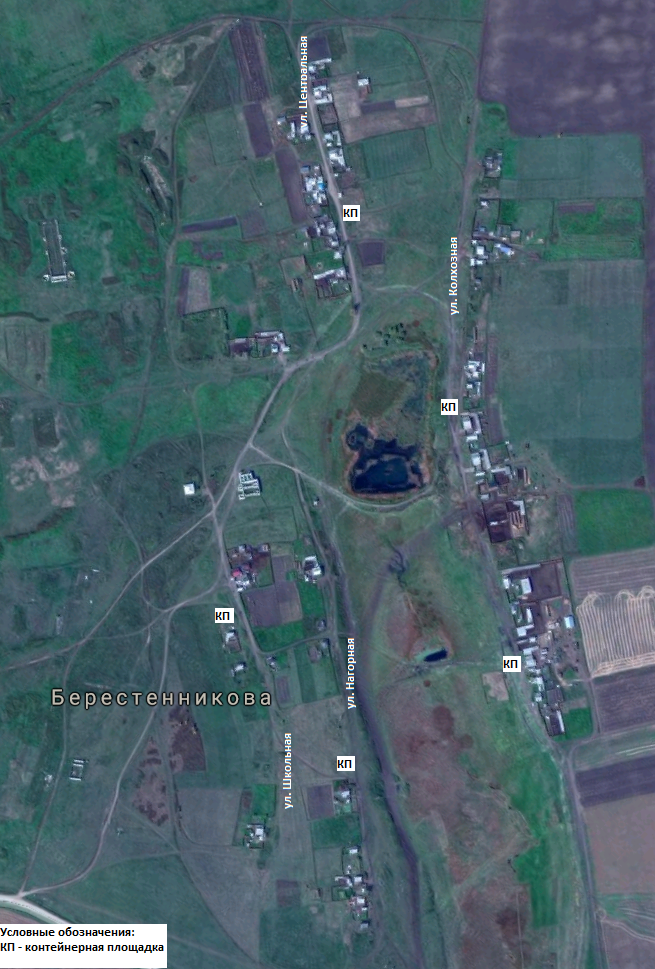 Рисунок 6. Схемы размещения мест накопления твердых коммунальных отходов на территории д. БерестенниковаРАЗДЕЛ IIДанные о технических характеристиках мест (площадок) накопления твердых коммунальных отходовРАЗДЕЛ IIIДанные о собственниках мест, (площадок) накопления твердых коммунальных отходовЮридические лицаИндивидуальные предпринимателиФизические лицаРАЗДЕЛ IVДанные об источниках образования твердых коммунальных отходов, которые складируются в местах (на площадках) накопления твердых коммунальных отходов№ п/пАдрес места (площадки) накопления твердых коммунальных отходов1с.Могоенок, ул.Заречная, возле д.62с.Могоенок, ул.Заречная, возле д.203с.Могоенок, ул.Заречная, возле д.334с.Могоенок, ул.Звездочка, возле д.35с.Могоенок, ул.Звездочка, возле д. 136с.Могоенок, ул.Колхозная, возле д.77с.Могоенок, ул.Колхозная, возле д.128с.Могоенок, ул.Лесная, возле Могоеновской СОШ д.1а9с.Могоенок, ул.Лесная, возле д.810с.Могоенок, ул.40 лет Победы, возле д.311с.Могоенок, ул.40 лет Победы, возле д.912с.Могоенок, ул.40 лет Победы, возле д.2013с.Могоенок, ул.Трактовая, возле д.614с.Могоенок, ул.Юбилейная, возле МТМ КФХ Молев П.И. 1б15с.Могоенок, ул.Юбилейная, возле д.1816с.Могоенок, ул.Юбилейная, возле д.3917с.Могоенок, ул.Юбилейная, возле д.5618д.Маломолева, ул.Центральная, возле д.819д.Маломолева, ул.Центральная, возле д.1620д.Маломолева, ул.Центральная, возле д.3621д.Маломолева, ул.Центральная, возле ООО «Нива» д.1022д.Маломолева, ул.Центральная, возле д.5023д.Малый Кутулик, ул.Центральная, возле д.4324д.Малый Кутулик, ул.Центральная, возле д.2025д.Малый Кутулик, ул.Центральная, возле д.626д.Малый Кутулик, ул.Школьная, возле д.727д.Могой, ул.Центральная, возле д.428д.Тютрина, ул.Заречная, возле д.729д.Тютрина, ул.Калистратова, возле д.530д.Тютрина, ул.Новая, возле д.131д.Тютрина, ул.Центральная, возле д.832д.Тютрина, ул.Центральная, возле д.2033д.Берестенникова, ул.Колхозная, возле д.934д.Берестенникова, ул.Колхозная, возле д.1435д.Берестенникова, ул.Нагорная, возле д.436д.Берестенникова, ул.Центральная, возле д.637д.Берестенникова, ул.Школьная, возле д.2№ п/пАдрес места (площадки) накопления твердых коммунальных отходовПокрытие места (площадки) накопления твердых коммунальных отходовПлощадь места (площадки) накопления твердых коммунальных отходовКоличество контейнеров (шт.)Количество контейнеров (шт.)Объем контейнера (м3)№ п/пАдрес места (площадки) накопления твердых коммунальных отходовПокрытие места (площадки) накопления твердых коммунальных отходовПлощадь места (площадки) накопления твердых коммунальных отходовПланФактОбъем контейнера (м3)1с.Могоенок, ул.Заречная, возле д.6Железобетонная плита22012с.Могоенок, ул.Заречная, возле д.20Железобетонная плита22013с.Могоенок, ул.Заречная, возле д.33Железобетонная плита22014с.Могоенок, ул.Звездочка, возле д.3Железобетонная плита22015с.Могоенок, ул.Звездочка, возле д. 13Железобетонная плита22016с.Могоенок, ул.Колхозная, возле д.7Железобетонная плита22017с.Могоенок, ул.Колхозная, возле д.12Железобетонная плита22018с.Могоенок, ул.Лесная, возле Могоеновской СОШ д.1аЖелезобетонная плита22019с.Могоенок, ул.Лесная, возле д.8Железобетонная плита220110с.Могоенок, ул.40 лет Победы, возле д.3Железобетонная плита220111с.Могоенок, ул.40 лет Победы, возле д.9Железобетонная плита220112с.Могоенок, ул.40 лет Победы, возле д.20Железобетонная плита220113с.Могоенок, ул.Трактовая, возле д.6Железобетонная плита220114с.Могоенок, ул.Юбилейная, возле МТМ КФХ Молев П.И. 1бЖелезобетонная плита220115с.Могоенок, ул.Юбилейная, возле д.18Железобетонная плита220116с.Могоенок, ул.Юбилейная, возле д.39Железобетонная плита220117с.Могоенок, ул.Юбилейная, возле д.56Железобетонная плита220118д.Маломолева, ул.Центральная, возле д.8Железобетонная плита220119д.Маломолева, ул.Центральная, возле д.16Железобетонная плита220120д.Маломолева, ул.Центральная, возле д.36Железобетонная плита220121д.Маломолева, ул.Центральная, возле ООО «Нва» д.41Железобетонная плита220122д.Маломолева, ул.Центральная, возле д.50Железобетонная плита220123д.Малый Кутулик, ул.Центральная, возле д.43Железобетонная плита110124д.Малый Кутулик, ул.Центральная, возле д.20Железобетонная плита110125д.Малый Кутулик, ул.Центральная, возле д.6Железобетонная плита110126д.Малый Кутулик, ул.Школьная, возле д.7Железобетонная плита110127д.Могой, ул.Центральная, возле д.4Железобетонная плита110128д.Тютрина, ул.Заречная, возле д.7Железобетонная плита110129д.Тютрина, ул.Калистратова, возле д.5Железобетонная плита110130д.Тютрина, ул.Новая, возле д.1Железобетонная плита110131д.Тютрина, ул.Центральная, возле д.8Железобетонная плита110132д.Тютрина, ул.Центральная, возле д.20Железобетонная плита110133д.Берестенникова, ул.Колхозная, возле д.9Железобетонная плита110134д.Берестенникова, ул.Колхозная, возле д.14Железобетонная плита110135д.Берестенникова, ул.Нагорная, возле д.4Железобетонная плита110136д.Берестенникова, ул.Центральная, возле д.6Железобетонная плита110137д.Берестенникова, ул.Школьная, возле д.2Железобетонная плита1101Полное наименование юридического лицаОГРНФактический адресАдминистрация муниципального образования «Могоенок»
1068506000529669479, Иркутская область, Аларский район, с. Могоенок, ул. Лесная, д.1дООО «Нива»1078506001408669479, Иркутская область, Аларский район, д. Маломолева, ул. Центральная, д.41КФХ Молев П.И.308384505700094669479, Иркутская область, Аларский район, с. Могоенок, ул. Юбилейная, д.1бФИООГРНАдрес регистрации по месту жительстваГуляева Валентина Борисовна304850626000072669479, Иркутская область, Аларский район, с. Могоенок, ул. 40 лет Победы, д.9/1ФИОСерия, номер и дата выдачи паспорта или иного документа, удостоверяющего личность, в соответствии с законодательством Российской ФедерацииАдрес регистрации по месту жительстваКонтактные данные----№ п/пИсточник образования твердых коммунальных отходов (объект капитального строительства)Физическое или юридическое лицо, осуществляющее капитальное строительствоАдрес места (площадки) накопления твердых коммунальных отходов, на которых складируются отходы капитального строительства----